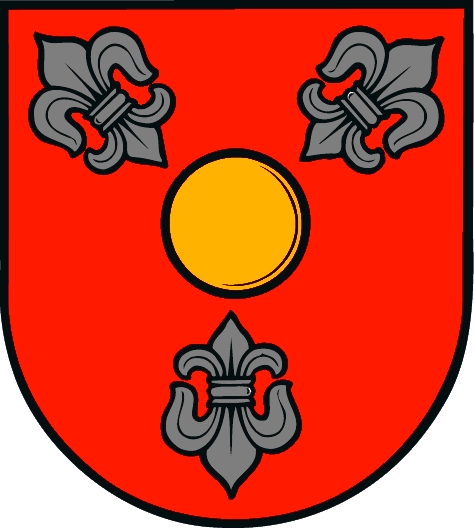 	Referat	Brugerbestyrelsen 	for Glostrup IdrætsanlægMødedato:	Torsdag den 15. juni 2023Mødetidspunkt: 	kl. 18.00 (spisning fra kl. 17:30)Mødelokale:	Møderum 5, Glostrup FritidscenterMedlemmer:	Louise Lauge Thorsen (Idrætsforeningerne)	Rasmus Kirkeby (Idrætsforeningerne)	Mette Dam Mikkelsen (Idrætsforeningerne)	Tommy Karlsson (Idrætsforeningerne)	Leif Meyer Olsen (Øvrige foreninger) 	Dan Kornbek Christiansen (KB)	Gert Jensen (KB)	Thomas Bo Jensen (Folkeskolerne)	Heidi Taeger Mortensen (Glostrup Idrætsanlæg)	Anne Hørsving (Glostrup Ejendomme)Indholdsfortegnelse1.	Godkendelse af dagsordenenBeslutningskompetence: BrugerbestyrelsenGlostrup Idrætsanlæg foreslår, at denne dagsorden danner grundlag for mødets afvikling.INDSTILLINGGlostrup Idrætsanlæg indstiller, at:Dagsordenen godkendesBESLUTNINGDagsorden godkendt. 2. 	Meddelelser fra formandenVæret afholdt møde mellem Glostrup Skole og IF32 Gymnastik, positivt møde med god dialog om hvordan særligt plads udfordringer og rod i depot rum løses fremover3. 	Meddelelser fra Glostrup IdrætsanlægGI er i gang med et uddannelsesforløb omhandlende service og værtskab. Fortæller mere senere. Processen omkring ansættelse af barselsvikar er i gang Har haft nogle gode afviklinger af fodboldkampe i samarbejde med GFK. Rutsjebanetårnet er blevet malet.4. 	Meddelelser fra øvrigeSpørgsmål omkring måling af aktivitet i det nyetablerede styrkerum. Administrationen medsender opgørelse ved referatet.5.	Udmøntning af udviklingspuljen Beslutningskompetence: BrugerbestyrelsenRESUMÉBrugerbestyrelsen har 675.000 kr. til rådighed i 2023, til indfrielse af ønsker på Udviklingsplanen. På møde i Brugerbestyrelsen den 9. Februar 2023, blev det besluttet hvilke ønsker fra Udviklingsplanen på idrætsområdet der skulle arbejdes videre med. Brugerbestyrelsen modtager her en orientering om hvor langt i processen projekterne der er tildelt midler er.SAGSFREMSTILLINGDer var modtaget følgende ønsker indenfor ansøgningsfristen den 31. December 2022. Ud af disse punkter blev der på mødet den 9. Februar besluttet at gå videre med forslaget om Streetbasket, Urban Floorball og Beachvolley, med følgende bemærkninger:Brugerbestyrelsen giver basket forhåndstilsagn om 130.000 kr. En forudsætning for endelig udmøntning af de 130.000 kr. er at relevante foreninger indkaldes til et møde for at drøfte om anlægget kan benyttes multifunktionelt samt drøfte placering. Profilkoordinator fra Vestervang skal ligeledes indkaldes. Der tages forbehold for at et basketanlæg ikke nedbringer parkeringskapaciteten.Brugerbestyrelsen er positive overfor beachvolleybaner, men ønsker at forfølge princippet om at renovere inden der etableres nyt hvis det giver mening. Derfor skal det afdækkes om det er en mulighed at renovere eksisterende bane i Hvissinge – herunder om der kan lægges et ”kattenet” ud så der ikke besørges på banen, samt at have fokus på at banen også gerne skal rumme beachhåndbold og beachfodbold for maksimal udnyttelse.Brugerbestyrelsen er positive i forhold til ønsket om urban floorball. Det skal afdækkes om man kan lægge en belægning på fx multibanen i Hvissinge frem for at indkøbe et samlesæt. Dette for at have fokus på holdbarhed og bæredygtighed.Administrationen afgiver en mundtlig status på mødet omkring projekterne. Brugerbestyrelsen bedes herefter drøfter, om det er aktuelt at foretage ændringer i tildelingen af midler, med henblik på at midlerne skal bruges i 2023. INDSTILLING	Glostrup Idrætsanlæg indstiller:At Brugerbestyrelsen beslutter om der skal foretages ændringer i tildelingen af midler. At status på projekterne tages til efterretning. BESLUTNINGIC Volleyball opfordres til at gå videre med en renovering af eksisterende baner i Hvissinge og får tildelt midler herefter. Tildelingen af midler til Glostrup Goblins Floorball, omkring etableringen af Urban floorball bane tilbagetrækkes, da Brugerbestyrelsens ønske til placering og underlag ikke kan indfries og ønsket derfor ikke kan lade sig gøre indenfor eksisterende midler. Brugerbestyrelsen beslutter derfor at fordele de resterende midler, som følgende: Om GIC Volleyball vil være interesseret i en opgradering af banerne i Hvissinge i stedet for tidligere ønske om nye baner. I så fald tildeles dette 100.000 kr. Glostrup Fodbold Klub tildeles 100.000 kr. til at undersøge etableringen af måltavlen ved kunstbanen på Glostrup Idrætspark. Glostrup Fodbold Klub tildeles 100.000 kr. til etablering af tribune ved samme kunstgræsbane. Glostrup Cricket klub tildeles 150.000 kr. til anlæggelse af betonpitch på cricketbane 1 i Solvangsparken. Glostrup Håndbold (AG) tildeles 10.600 kr. til kasser/opbevaringsløsning til tasker i hal 1 i Glostrup Idrætspark. Det bemærkes at alle projekter skal foregå i konsultation med Glostrup Idrætsanlæg.6.	Stævne- og arrangementsoversigt 2023/2024Beslutningskompetence: BrugerbestyrelsenRESUMÉI henhold til Fordelingsreglerne er ansøgningsfristen til stævner og arrangementer den 15. maj 2023.SAGSFREMSTILLINGEfter ansøgningsfristens udløb har Glostrup Idrætsanlæg foretaget en administrativ fordeling af de tider, hvor der har været flere ansøgere.Indendørs idrætsgrene prioriteres før udendørs idrætsgrene. Foreninger som har benyttet tildelt tid vil ligeledes prioriteres før foreninger med ubenyttet tildelt tid.Hvis en ansøgning ikke kan imødekommes, vil der så vidt muligt blive foreslået en anden hal/tid/dato end det ønskede, frem for at afslå ansøgningen. Siden indførelsen af det nuværende lokalebookingsystem har Glostrup Idrætsanlæg for overskuelighedens skyld udfærdiget en oversigt over sammenfaldende ønsker.Ønske om halbal er indkommet til oktober 2024.INDSTILLINGGlostrup Idrætsanlæg indstiller:At Brugerbestyrelsen godkender forslag til fordeling af stævner og arrangementer 2023/2024.BESLUTNINGIndstilling godkendt. BILAGBilag 1 – Stævne- og arrangementsoversigt 2023/2024 - Oversigt over sammenfaldne ønsker (OBS: sendes ud op til mødet)7.	Forslag til takster 2024Beslutningskompetence: KommunalbestyrelsenRESUMÉGlostrup Idrætsanlæg udarbejder hvert år forslag til takster for benyttelse af svømmehal, motionscenter, udendørsarealer, haller samt selskabslokaler og mødelokaler i Glostrup Idrætsanlæg.SAGSFREMSTILLINGDer er foretaget en afbalanceret regulering af taksterne under hensyntagen til kommunens fremskrivningsprocent, forhøjede energiafgifter samt en afpasning af taksterne i forhold til de omkringliggende anlæg. Forslag til takster for 2024 tager udgangspunkt i taksterne for 2023 med en generel prisfremskrivning jf. KL's fremskrivningsprocent.Den 30. maj 2023 besluttede Kultur- og Fritidsudvalget at hæve svømmehalsrelaterede takster for 2023 med virkning fra 1. august 2023. De nye gældende takster pr. 1. august 2023 er fremhævet med rødt i kolonnen foreslået takst 2023. I takstforslaget skal Brugerbestyrelsen forholde sig til de takster hvor Glostrup Idrætsanlæg (GIA) står som ansvarlig.Glostrup Idrætsanlæg har markeret ændringer med rødt i takstforslaget. INDSTILLINGGlostrup Idrætsanlæg indstiller:At Brugerbestyrelsen anbefaler forslag til takster for 2024.BESLUTNINGIndstilling godkendt. BILAGBilag 2 - Takstforslag 2024.8.	Forbrugsoversigt pr. 31 maj 2023Beslutningskompetence: BrugerbestyrelsenRESUMÉGlostrup Idrætsanlæg fremlægger forbrugsoversigt for Brugerbestyrelsen.SAGSFREMSTILLINGImplementering af nyt økonomisystem har skabt en række udfordringer i forhold til blandt andet korrekt kontering og bogføring af indtægter. Nogle udgifter er således bogført på forkert konto og skal omkonteres. En række indtægter er endnu ikke bogført.INDSTILLING	Til orienteringBESLUTNINGOrienteret.9.	Status på anlægsprojekterBeslutningskompetence: BrugerbestyrelsenRESUMÉFor at Brugerbestyrelsen kan følge med i aktuelle anlægsprojekter vil Glostrup Idrætsanlæg og Glostrup Ejendomme give en status på igangværende anlægsprojekter.SAGSFREMSTILLINGRenovering af svømmehallen er i gang den. Den 3. juli lukker alle bassiner og forventes åbnet igen mandag i uge 30. INDSTILLING	Til orientering. BESLUTNINGOrienteret. 10.	Green Sport Facility – miljømål for GI 2023Beslutningskompetence: BrugerbestyrelsenRESUMÉBrugerbestyrelsen besluttede på møde den 24.9.2009, at Glostrup Idrætsanlæg hvert år skal orientere om miljømålene for det kommende år og i slutningen af året skal Brugerbestyrelsen have en status på om målene er nået.Siden 2010 har der været særligt fokus på at reducere elforbruget og vandforbruget. Det har ligeledes været et mål at optimere affaldssortering, herunder sortering af dåser samt at implementere målene overfor nyt personale.Det er Glostrup Ejendomme som står for de overordnede miljømål, men Glostrup Idrætsanlæg vil altid have fokus på miljøet, i relation Green Sport Facility, det der tidligere hed Green Key konceptet. SAGSFREMSTILLINGGlostrup Idrætsanlæg vil i 2023-2024 have særligt fokus på:FN’s verdensmål, der udarbejdes en handleplan som vil pege på 2-3 mål. Affaldshåndtering, er i fuld gang. Der arbejdes med hvordan der sikres sortering på anlæggene indenfor. De 2 miljø mål kan sprede sig ind i 2024 og særligt fokuspunktet på verdensmålene kan strække sig ind i 2025. Målene evalueres i december 2023. INDSTILLING	Til orientering. BESLUTNINGOrienteret. ØnskeFremsat afPrisskønØnsker om renovering/genetableringØnsker om renovering/genetableringOmlægning af 2 eksisterende tennisbaner til kunstgræs/-stof, samt renovering af øvrige banerGlostrup Tennisklub500.000 kr.Udskiftning eller renovering af tilløb og 2 pitche, SolvangsparkenGlostrup Cricket ClubIkke indhentet tilbud.Opfriskning af omklædningsrum, ØstervangsbanerneGlostrup Fodbold Klub25.000 kr.Renovering af omklædningsrum, tribunen Glostrup IdrætsparkGlostrup Fodbold Klub100.000 kr. Renovering af vaskerum, Glostrup IdrætsparkGlostrup Fodbold Klub75.000 – 100.000 kr.Nyt kastebur til opvisningsbanen, Glostrup IdrætsparkGIC Atletik og Motion150.000 kr.*Udluftning/ventilation i NordvanghallenHvissinge Danse ForeningIndhentes ikke før ”forsøgsperiode” udløberØnsker om nye tiltagØnsker om nye tiltagØnskeFremsat afPrisskønAnlæggelse af betonpitch på cricketbane 1, SolvangsparkenGlostrup Cricket Club150.000 kr. Urban Floorballbane, Glostrup Idrætspark eller ved HvissingehallenGlostrup Goblins Floorball Club105.000 kr. Streetbasket bane med multifunktion, Glostrup IdrætsparkGlostrup Basketball Klub130.000 kr.Bevægelseshus/springcenter, Glostrup IdrætsparkIF32 Glostrup GymnastikOverstiger 1 mio. kr.Kasser/opbevaringsløsning til tasker i hal 1, Glostrup IdrætsparkAlbertslund/Glostrup Håndbold10.600 kr. 25 meters svømmebassinGlostrup SvømmeklubOverstiger 1 mio. kr.Padel TennisGlostrup TennisklubOverstiger 1 mio. kr.FægtesalGlostrup FægteklubOverstiger 1 mio. kr.Indendørs bueskyttebane til 10 personerGlostrup BueskytterOverstiger 1 mio. kr.Udvidelse af lounge, tribunen Glostrup IdrætsparkGlostrup Fodbold Klub500.000 – 750.000 kr. Nyt lysanlæg på opvisningsbanen, Glostrup IdrætsparkGlostrup Fodbold KlubOverstiger 1 mio. kr.Kunstgræsbane på opvisningsbanen, Glostrup IdrætsparkGlostrup Fodbold KlubOverstiger 1 mio. kr.Fælles klubhus, Glostrup IdrætsparkGlostrup Fodbold KlubOverstiger 1 mio. kr.Måltavle ”ny” kunstgræsbane, Glostrup IdrætsparkGlostrup Fodbold Klub50.000 kr.(Alternativt flyt den på stadion)Ny måltavle på opvisningsbanen, Glostrup IdrætsparkGlostrup Fodbold Klub250.000 kr. Container til materialer, Glostrup IdrætsparkGlostrup Fodbold Klub50.000 kr. Kunstgræsmåtter, Glostrup IdrætsparkGlostrup Fodbold Klub500.000 kr.Terrasse ved klubhuset ØstervangsbanerneGlostrup Fodbold Klub75.000 – 100.000 kr. Tribune ved kunstgræsbanen, Glostrup IdrætsparkGlostrup Fodbold Klub100.000 kr. Kunstgræsbane på Ejby FriluftscenterEjby IF68Overstiger 1 mio. kr.BeachvolleybanerGlostrup IC Volleyball450.000 kr. 2023202320232023Korrigeret BudgetForbrugRestbudgetForbrugs-pct2360R Glostrup Idrætsanlæg R11.549.7426.117.2705.432.47253,0236010M Glostrup Idrætsanlæg, ramme12.235.9556.195.1076.040.84850,61010100001 Løn12.315.0945.336.5036.978.59143,31010100002 Vikar188.587777187.8100,41010100003 Øvrig personaleudgifter314.35598.261216.09431,31010100016 Kompetenceudvikling245.537168.97376.56468,81010100020 Kontorhold335.342201.836133.50660,21010100030 Inventar58.710-58.7101010100040 IT-udstyr og telefoni142.33357.46484.86940,42360000020 Vedligeholdelse2.438.228556.8521.881.37622,82360000040 Nyanskaffelser721.960585.828136.13281,12360000060 Køretøjer76.245-76.2452360000080 Rengøring179.934259.090-79.156144,02360000100 Markedsføring132.9668.254124.7126,22360000120 Events19.417-19.4172360000140 Indtægter-4.961.123-1.277.492-3.683.63125,82360000160 Ejby 68 klubhus182.74244.387138.35524,3236020M Glostrup Idrætsanlæg, momsreg. virksomhed-686.213-77.837-608.37611,31010100016 Kompetenceudvikling137.500-137.5001010100020 Kontorhold15.707-15.7071010100040 IT-udstyr og telefoni4.788-4.7882360000120 Events-224.98986.448-311.437-38,42360000140 Indtægter-461.224-322.280-138.94469,9I alt11.549.7426.117.2705.432.47253,0